THOMAS COOK Deutschland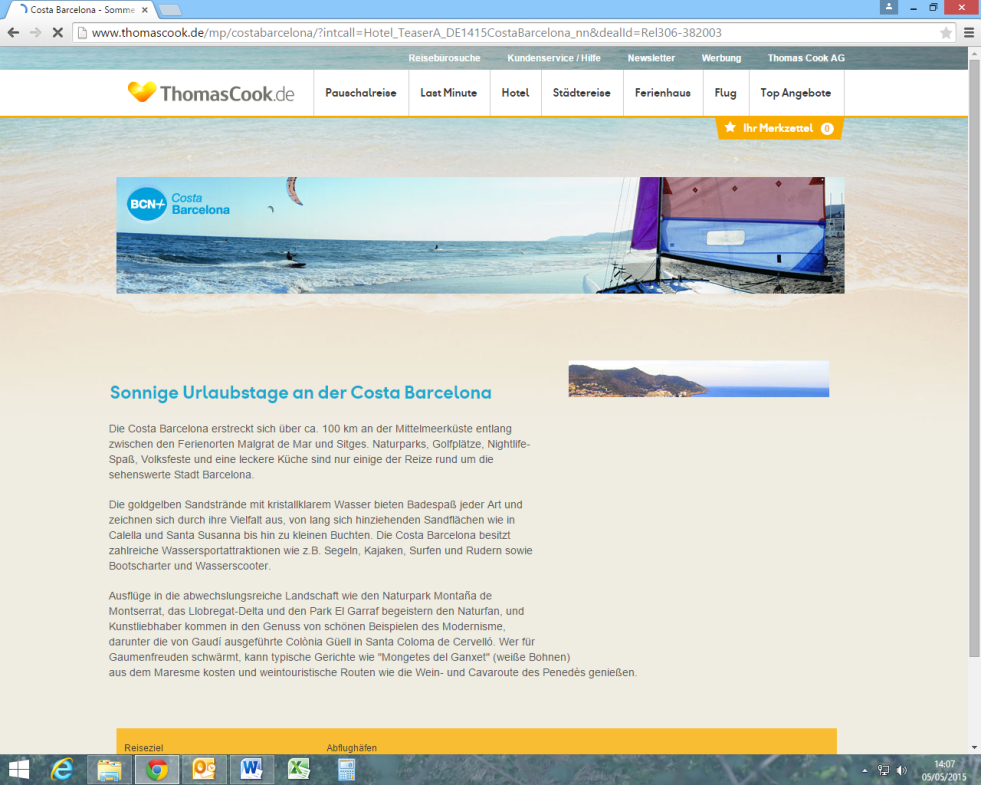 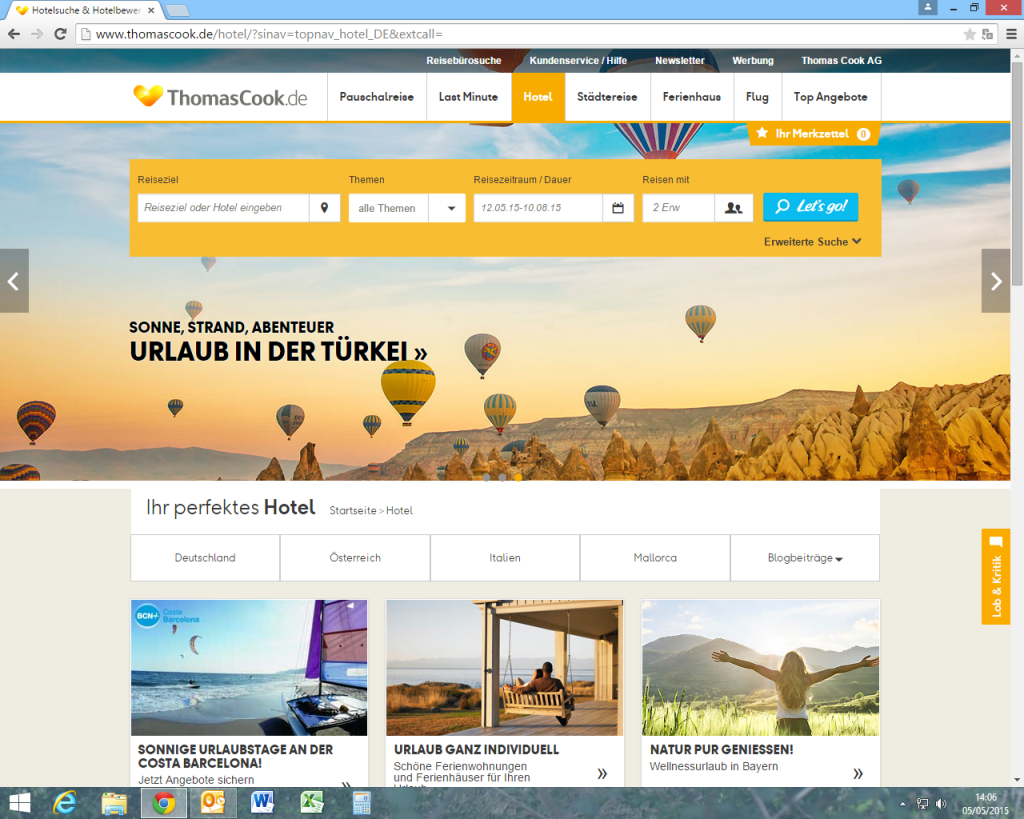 